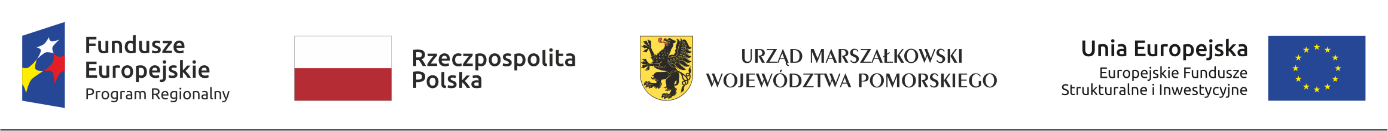 Załącznik nr 2.1 do wniosku o dofinansowanieInformacja o zakresie przeprowadzonej procedury OOŚTytuł projektu: ………………………………………………………………………………………..Nazwa zadania w ramach projektu: …………………………………………………………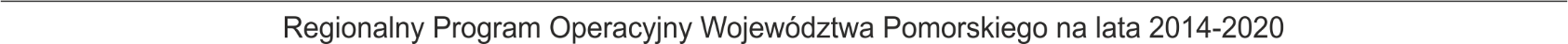 A.1. Zgodność projektu z polityką ochrony środowiskaW jaki sposób projekt przyczynia się do:a) osiągnięcia trwałości środowiska naturalnego (powstrzymanie utraty różnorodności biologicznej, zachowanie usług ekosystemowych, efektywna gospodarka zasobami, zmniejszenie emisji gazów cieplarnianych itd.)?b) przestrzegania zasad dotyczących działań zapobiegawczych oraz zagwarantowania, że szkoda zostanie usunięta u źródła?c) przestrzegania zasady „zanieczyszczający płaci”?A.2. Konsultacje z organami ds. ochrony środowiskaCzy przeprowadzono konsultacje z organami ds. ochrony środowiska, których dane przedsięwzięcie może dotyczyć, z uwagi na ich konkretne obowiązki?….. TAK….  NIEA.3. Ocena wpływu przedsięwzięcia na środowisko naturalneA.3.1. Zezwolenie na realizację inwestycjiA.3.1.1. Czy uzyskano już zezwolenie na realizację inwestycji?…. TAK (proszę wypełnić punkty A.3.1.2. i A.3.1.5.)…. NIE (proszę wypełnić punkty A.3.1.3., A.3.1.4. i A.3.1.5.)….NIE DOTYCZY (przedstawić opis zgodnie z instrukcją)A.3.1.2. Data wydania zezwolenia na realizację inwestycji: dd – mm – rrA.3.1.3. Planowana data złożenia wniosku o wydanie zezwolenia na realizację inwestycji:dd – mm – rrA.3.1.4. Planowana data uzyskania zezwolenia na realizację inwestycji:dd – mm – rrA.3.1.5. Właściwe władze, które wydały lub wydadzą zezwolenie na realizację inwestycji:A.3.2. Stosowanie dyrektywy 2011/92/WE Parlamentu Europejskiego i Rady („dyrektywa OOŚ”) – ocena oddziaływania przedsięwzięcia na środowiskoA.3.2.1. W jaki sposób przedsięwzięcie spełnia warunek wstępny dotyczący przepisów w zakresie ocen oddziaływania na środowisko?A.3.2.2.Czy przedsięwzięcie jest wymienione w:…. Aneksie I dyrektywy OOŚ (przedstawić dokumenty zgodnie z instrukcją)…. Aneksie II dyrektywy OOŚ (proszę przejść do punktu A.3.2.3.)…. Żadnym z powyższych aneksów dyrektywy (proszę przejść do punktu A.3.3.)A.3.2.3. Jeśli przedsięwzięcie jest wymienione w aneksie II dyrektywy OOŚ, czy została dla niego przeprowadzona ocena oddziaływania na środowisko?…. TAK (załączyć dokumenty zgodnie z instrukcją)…. NIE (przedstawić opis i załączyć dokumenty zgodnie z instrukcją)A.3.3. Stosowanie dyrektywy 2001/42/WE Parlamentu Europejskiego i Rady („dyrektywa SOOŚ”) – strategiczna ocena oddziaływania na środowiskoCzy realizacja przedsięwzięcia wynika z zapisów planu lub programu, innego niż RPO WP 2014-2020?   ….. TAK (przedstawić opis zgodnie z instrukcją)  ….  NIE A.4. Ocena wpływu przedsięwzięcia na obszary sieci NATURA 2000Czy przedsięwzięcie, samodzielnie lub w połączeniu z innymi projektami, może w istotny sposób negatywnie oddziaływać na obszary sieci Natura 2000?…. TAK (załączyć dokumenty zgodnie z instrukcją)…. NIE (przedstawić opis i załączyć dokument zgodnie z instrukcją)A.5. Stosowanie dyrektywy 2000/60/WE Parlamentu Europejskiego i Rady („ramowa dyrektywa wodna”)A.5.1. W jaki sposób przedsięwzięcie spełnia warunek wstępny dotyczący przepisów w zakresie gospodarki wodnej?A.5.2. Czy przedsięwzięcie obejmuje nowe zmiany charakterystyki fizycznej części wód powierzchniowych lub zmiany poziomu części wód podziemnych, które pogarszają stan jednolitej części wód lub uniemożliwiają osiągnięcie dobrego stanu/potencjału wód?…. TAK (przedstawić opis zgodnie z instrukcją)…. NIE (przedstawić opis zgodnie z instrukcją)A.5.3. W jaki sposób przedsięwzięcie wpisuje się w cele planu gospodarowania wodami w dorzeczu ustanowione dla odpowiednich jednolitych części wód?A.6. Zgodność z innymi dyrektywami środowiskowymi (w stosownych przypadkach)Czy realizacja przedsięwzięcia wynika z wdrażania innych dyrektyw w zakresie ochrony środowiska?…. TAK (przedstawić opis)…. NIE A.7. Przystosowanie projektu do zmian klimatu i łagodzenia zmian klimatu, a także jego odporność na klęski żywiołoweA.7.1. W jaki sposób projekt przyczynia się do realizacji celów w zakresie zmian klimatu ustanowionych w strategii „Europa 2020” i SPA 2020?           A.7.2. W jaki sposób w projekcie uwzględniono zagrożenia związane ze zmianami klimatu – adaptacją do zmian klimatu, łagodzenia zmian klimatu oraz odporność projektu na klęski żywiołowe?A.8. Dodatkowe środki integracyjne w zakresie ochrony środowiskaA.8.1. Czy w projekcie przewidziano, oprócz oceny wpływu na środowisko naturalne, jakiekolwiek dodatkowe integracyjne środki w zakresie ochrony środowiska (np. audyt środowiskowy, zarządzanie środowiskiem, specjalny monitoring środowiskowy)?…. TAK (przedstawić opis zgodnie z instrukcją i wypełnić punkt A.8.2)…. NIEA.8.2. Szacunkowy udział kosztów środków podjętych w celu zmniejszenia i/lub skompensowania negatywnego wpływu na środowisko naturalne wynosi ……% w stosunku do kosztów całkowitych.A.9. Sprawozdawczość w zakresie ocen oddziaływania na środowisko i form ochrony przyrodyCzy wnioskodawca, jest zobowiązany do przekazania do GDOŚ informacji o przeprowadzonej ocenie oddziaływania na środowisko lub formach ochrony przyrody w związku z realizacją projektu?…. TAK (przedstawić opis zgodnie z instrukcją)…. NIE (przedstawić opis zgodnie z instrukcją)